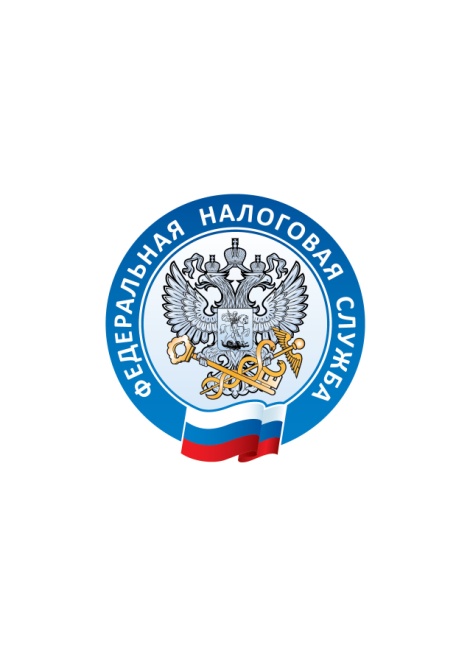 УПРАВЛЕНИЕ ФЕДЕРАЛЬНОЙ НАЛОГОВОЙ СЛУЖБЫПО ВЛАДИМИРСКОЙ ОБЛАСТИПредоставление льгот и вычетов по имущественным налогамОтдельные категории граждан имеют право на налоговые льготы и вычеты по имущественным налогам. К данным категориям относятся: инвалиды I и II групп инвалидности;инвалиды с детства, дети-инвалиды;ветераны и инвалиды Великой Отечественной войны, а также ветераны и инвалиды боевых действий;пенсионеры, получающие пенсии, назначаемые в порядке, установленном пенсионным законодательством, а также лица, достигшие возраста 60 и 55 лет (соответственно мужчины и женщины), которым в соответствии с законодательством Российской Федерации выплачивается ежемесячное пожизненное содержание;физические лица, соответствующие условиям, необходимым для назначения пенсии в соответствии с законодательством Российской Федерации, действовавшим на 31 декабря 2018 года (с 01.01.2019 года);физические лица, имеющие трех и более несовершеннолетних детей;другие категории граждан.По земельному налогу действует федеральная льгота, которая уменьшает налоговую базу на кадастровую стоимость 600 квадратных метров по одному земельному участку.По объектам недвижимости льгота предоставляется в отношении одного объекта недвижимости каждого вида: 1) квартира, часть квартиры или комната; 2) жилой дом или часть жилого дома; 3) хозяйственное строение или сооружение; 4) гараж или машино-место.По транспортному налогу полное или частичное освобождение от уплаты налога предусмотрено законом Владимирской области от 27.11.2002 № 119-ОЗ для определенных льготных категорий налогоплательщиков (пенсионеры, предпенсионеры, инвалиды, ветераны, многодетные и т.п.) на одно транспортное средство.С информацией о налоговых ставках и льготах можно ознакомиться в сервисе «Справочная информация о ставках и льготах по имущественным налогам» на сайте ФНС  России (https://www.nalog.ru/rn33/service/tax/).Для граждан, относящихся к льготным категориям, действует беззаявительный порядок предоставления льгот и вычетов на основании сведений, имеющихся у налоговых органов (по сведениям, полученным из Социального фонда РФ и органов социальной защиты).Если у налоговых органов отсутствуют сведения о физических лицах, имеющих право на льготу, эти физические лица могут обратиться в любой налоговый орган или в МФЦ с заявлением. Вместе с заявлением налогоплательщики вправе представить документы, подтверждающие право на льготы.Гражданин, имеющий право на льготу, не учтённую в налоговом уведомлении, может подать заявление по установленной форме, которое принимается не только в налоговых органах, а также во всех филиалах МФЦ Владимирской области.Если в налоговом уведомлении имеется неактуальная (некорректная) информация об объекте имущества или его владельце (в т.ч. о периоде владения объектом, налоговой базе, адресе), то для её проверки и актуализации необходимо обратиться в налоговые органы любым удобным способом, в том числе по бесплатному номеру контакт-центра 8-800-222-2222.При наличии оснований для перерасчета налога налоговый орган сформирует новое налоговое уведомление и направит ответ на обращение или разместит его в Личном кабинете налогоплательщика.